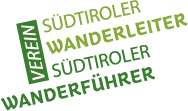 Mitgliedschaftsantrag(DEN ANTRAG IN DRUCKBUCHSTABEN UND LESERLICH AUSFÜLLEN!) Der/die Unterfertigte ______________________________________________________________ geboren am _______________________ in ___________________________________________ wohnhaft in ________________________ Strasse _____________________________________ Steuernummer ________________________________, Staatsbürgerschaft _________________ Tel./Mobiltel._______________________________ Email _________________________________ e r s u c h tals (aktives / passives) Mitglied im Verein „Südtiroler Wanderleiter/Wanderführer“ aufgenommen zu werden und erklärt, während der Dauer der Mitgliedschaft den jährlichen Mitgliedsbeitrag zu zahlen. Er/sie erklärt, dass für etwaige Verletzungen und Unfälle, welche er/sie bei der Ausübung der sportlichen Tätigkeiten und/oder Veranstaltungen erleiden könnte, gegenüber dem Verein keine Schadensersatzforderungen und anderweitige Rechtsansprüche geltend zu machen. Insbesondere erklärt der/die Unterfertigte ausdrücklich: - zur Kenntnis zu nehmen, dass der Verein für seine vereinsinternen Veranstaltungen keine Unfallversicherung abgeschlossen hat; -  im Vollbesitz der bürgerlichen Rechte zu sein; -  die Satzungen des Vereins gelesen zu haben und diese anzuerkennen, sowie die Weisungen der Vereinsorgane einzuhalten und sich zu verpflichten, die Entscheidung aller Streitigkeiten, die sich aus dem Mitgliedschaftsverhältnis ergeben könnten, unter Ausschluss des ordentlichen Rechtsweges, dem Vereinsschiedsgericht zu überlassen. - Der/die Unterfertigte erteilt im Sinne des Gesetzes Nr. 196/2003 sein/ihr Einverständnis, dass die personenbezogenen Daten, also auch Bild- und/oder Videoaufnahmen, gespeichert und für die institutionellen Zwecke des Vereins verwendet werden können. - Der/die Unterfertigte erklärt im Sonderverzeichnis der Landesberufskammer eingetragen zu sein.(entsprechendes bitte ankreuzen) 		       JA					          NeinWir weisen daraufhin, jeder der die Position im Sonderverzeichnis still legen gelassen hat oder im nächsten Jahr still legt, nicht als aktives Mitglied im Sonderverzeichnis eingetragen ist. (= NEIN ankreuzen). Der/die Unterfertigte verpflichtet sich jegliche Änderung an den Verein der Südtiroler Wanderleiter/Wanderführer mitzuteilen.  	Unterschrift des/der Antragstellers/in ____________________________________________ Datum ___________________________________ Dem Ansuchen beizulegen sind: Kopie des Ausweises, Kopie der Steuernummer, Kopie des Diploms/Zertifikats des Ausbildungslehrganges/Vorbereitungskurses Persönliches Foto für die InternetseiteDem Verein vorbehaltenAufnahme in der Sitzung des Vorstandes vom ___________________________ genehmigt. Datum ___________________________________ Unterschrift des Präsidenten___________________________________________________________